[MS-XCA]: Xpress Compression AlgorithmIntellectual Property Rights Notice for Open Specifications DocumentationTechnical Documentation. Microsoft publishes Open Specifications documentation (“this documentation”) for protocols, file formats, data portability, computer languages, and standards support. Additionally, overview documents cover inter-protocol relationships and interactions. Copyrights. This documentation is covered by Microsoft copyrights. Regardless of any other terms that are contained in the terms of use for the Microsoft website that hosts this documentation, you can make copies of it in order to develop implementations of the technologies that are described in this documentation and can distribute portions of it in your implementations that use these technologies or in your documentation as necessary to properly document the implementation. You can also distribute in your implementation, with or without modification, any schemas, IDLs, or code samples that are included in the documentation. This permission also applies to any documents that are referenced in the Open Specifications documentation. No Trade Secrets. Microsoft does not claim any trade secret rights in this documentation. Patents. Microsoft has patents that might cover your implementations of the technologies described in the Open Specifications documentation. Neither this notice nor Microsoft's delivery of this documentation grants any licenses under those patents or any other Microsoft patents. However, a given Open Specifications document might be covered by the Microsoft Open Specifications Promise or the Microsoft Community Promise. If you would prefer a written license, or if the technologies described in this documentation are not covered by the Open Specifications Promise or Community Promise, as applicable, patent licenses are available by contacting iplg@microsoft.com. License Programs. To see all of the protocols in scope under a specific license program and the associated patents, visit the Patent Map. Trademarks. The names of companies and products contained in this documentation might be covered by trademarks or similar intellectual property rights. This notice does not grant any licenses under those rights. For a list of Microsoft trademarks, visit www.microsoft.com/trademarks. Fictitious Names. The example companies, organizations, products, domain names, email addresses, logos, people, places, and events that are depicted in this documentation are fictitious. No association with any real company, organization, product, domain name, email address, logo, person, place, or event is intended or should be inferred.Reservation of Rights. All other rights are reserved, and this notice does not grant any rights other than as specifically described above, whether by implication, estoppel, or otherwise. Tools. The Open Specifications documentation does not require the use of Microsoft programming tools or programming environments in order for you to develop an implementation. If you have access to Microsoft programming tools and environments, you are free to take advantage of them. Certain Open Specifications documents are intended for use in conjunction with publicly available standards specifications and network programming art and, as such, assume that the reader either is familiar with the aforementioned material or has immediate access to it.Support. For questions and support, please contact dochelp@microsoft.com. Revision SummaryTable of Contents1	Introduction	51.1	Glossary	51.2	References	51.2.1	Normative References	51.2.2	Informative References	61.3	Overview	61.4	Relationship to Protocols and Other Algorithms	61.5	Applicability Statement	61.6	Standards Assignments	62	Algorithm Details	72.1	LZ77+Huffman Compression Algorithm Details	72.1.1	Abstract Data Model	72.1.2	Initialization	72.1.3	Processing Rules	72.1.4	Phases	72.1.4.1	LZ77 Phase	72.1.4.2	Huffman Code Construction Phase	102.1.4.3	Final Encoding Phase	112.2	LZ77+Huffman Decompression Algorithm Details	132.2.1	Abstract Data Model	132.2.2	Initialization	132.2.3	Processing Rules	132.2.4	Processing	142.3	Plain LZ77 Compression Algorithm Details	152.3.1	Abstract Data Model	152.3.2	Initialization	152.3.3	Processing Rules	152.3.4	Processing	162.4	Plain LZ77 Decompression Algorithm Details	172.4.1	Abstract Data Model	172.4.2	Initialization	172.4.3	Processing Rules	172.4.4	Processing	172.5	LZNT1 Algorithm Details	182.5.1	Abstract Data Model	192.5.1.1	Buffer Format	192.5.1.2	Buffers and Chunks	202.5.1.3	Flag Groups	202.5.1.4	Data Elements	212.5.2	Initialization	222.5.3	Processing Rules	222.5.4	Processing	223	Algorithm Examples	233.1	LZ77	233.2	LZ77+Huffman	233.3	LZNT1	244	Security	264.1	Security Considerations for Implementers	264.2	Index of Security Parameters	265	Appendix A: Product Behavior	276	Change Tracking	287	Index	29IntroductionThe Xpress Compression Algorithm has three variants, all designed for speed. The fastest variant, Plain LZ77, implements the LZ77 algorithm ([UASDC]). A slower variant, LZ77+Huffman, adds a Huffman encoding pass on the LZ77 data. A third variant, LZNT1, implements LZ77 without the Huffman encoding pass of the second variant, but with an encoding process less complex than Plain LZ77.Sections 1.6 and 2 of this specification are normative. All other sections and examples in this specification are informative. GlossaryThis document uses the following terms:Huffman alphabet: A set of symbols used in Huffman encoding.Huffman code: See "prefix code".Huffman codes: A set of variable-length bit sequences for an alphabet of symbols.  In order to provide compression, more frequent symbols are assigned shorter bit sequences.  The bottom-up Huffman construction process is optimal in the sense that the total length of the data is minimized, given the number of times each symbol occurs.Huffman symbol: See "prefix code".LZ77: A general-purpose compression technique introduced by Lempel and Ziv in 1977.  Byte sequences that are the same as previous sequences are replaced by a (length, distance) pair that unambiguously references the earlier sequence.prefix code: A type of code system, typically variable-length, having the prefix property, in that no valid code word in the system is a prefix of any other valid code word in the set.MAY, SHOULD, MUST, SHOULD NOT, MUST NOT: These terms (in all caps) are used as defined in [RFC2119]. All statements of optional behavior use either MAY, SHOULD, or SHOULD NOT.ReferencesLinks to a document in the Microsoft Open Specifications library point to the correct section in the most recently published version of the referenced document. However, because individual documents in the library are not updated at the same time, the section numbers in the documents may not match. You can confirm the correct section numbering by checking the Errata.  Normative ReferencesWe conduct frequent surveys of the normative references to assure their continued availability. If you have any issue with finding a normative reference, please contact dochelp@microsoft.com. We will assist you in finding the relevant information. [IEEE-MRC] Huffman, D.A., "A Method for the Construction of Minimum-Redundancy Codes", Proceedings of the IRE, vol. 40, pp. 1098-1101, September 1952, http://ieeexplore.ieee.org/xpls/abs_all.jsp?arnumber=4051119&tag=1[RFC2119] Bradner, S., "Key words for use in RFCs to Indicate Requirement Levels", BCP 14, RFC 2119, March 1997, http://www.rfc-editor.org/rfc/rfc2119.txt[UASDC] Ziv, J. and Lempel, A., "A Universal Algorithm for Sequential Data Compression", May 1977, http://www.cs.duke.edu/courses/spring03/cps296.5/papers/ziv_lempel_1977_universal_algorithm.pdfInformative References[MS-DTYP] Microsoft Corporation, "Windows Data Types".OverviewThis algorithm efficiently compresses data that contain repeated byte sequences. It is not designed to compress image, audio, or video data. Between the trade-offs of compressed size and CPU cost, it heavily emphasizes low CPU cost.Relationship to Protocols and Other AlgorithmsThis algorithm does not depend on any other algorithms or protocols. It is a compression method designed to have minimal CPU overhead for compression and decompression. A protocol that depends on this algorithm would typically need to transfer significant amounts of data that cannot be easily precompressed by another algorithm having a better compression ratio.Applicability StatementThis algorithm is appropriate for any protocol that transfers large amounts of easily compressible textlike data, such as HTML, source code, or log files. Protocols use this algorithm to reduce the number of bits transferred.Standards AssignmentsNone.Algorithm DetailsLZ77+Huffman Compression Algorithm DetailsThe overall compression algorithm for the Huffman [IEEE-MRC] variant can handle an arbitrary amount of data. Data is processed in 64k blocks, and the encoded results are stored in-order. After the final block, the end-of-file (EOF) symbol is encoded. Each 64k block is run through three stages, which are performed in this order:Perform LZ77 ([UASDC]) compression to generate an intermediate compressed buffer.Construct canonical Huffman codes.Process the intermediate LZ77 data, and re-encode it in a Huffman-based bit stream.The algorithm cannot start Huffman encoding until it has computed the Huffman codes, and it cannot compute the Huffman codes until it knows the frequency of each symbol in the Huffman alphabet. To compute these frequencies, the algorithm first performs the LZ77 phase. For efficiency, the algorithm SHOULD store the LZ77 output so that the final phase does not have to recompute it.The final compression format consists of two parts:The first 256 bytes indicate the bit length of each of the 512 Huffman symbols (see prefix code).The remainder of the data is a sequence of Huffman symbols, along with match lengths and distances.The Huffman alphabet consists of 512 symbols, each with a numeric value in the range 0-511. The symbols 0-255 represent literal values that correspond to raw byte values as opposed to matches. The symbols 256-511 represent matches or references indicating that the next several bytes are the same as some bytes that previously occurred in the data. Each match consists of two encoded integers: a length and a distance. When the decoding method encounters a match symbol, the original data is reconstructed by copying <length> bytes from the position in its previously decompressed data of <[decompression cursor] – [match distance]>. Abstract Data Model  None.Initialization None.Processing Rules None.PhasesLZ77 PhaseThis phase processes each byte of the input data and produces two outputs: the intermediate LZ77 ([UASDC]) encoding of flags, literals, and matches; and the frequency of each symbol in the Huffman alphabet.The following flowchart shows how the LZ77 phase works.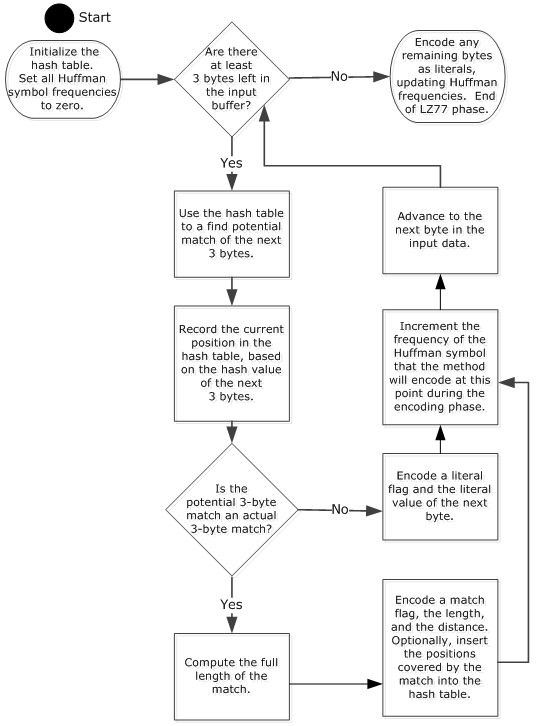 Figure 1: LZ77 phaseThe hash table is an array of pointers to previous positions in the input buffer. It is used to find matches, as follows:HashValue = HashThreeBytes(InputBuffer[CurrentPosition],                           InputBuffer[CurrentPosition+1],                           InputBuffer[CurrentPosition+2]);PotentialMatch = HashTable[HashValue];HashTable[HashValue] = CurrentPosition;The HashThreeBytes function SHOULD be quick to compute and provide a small number of collisions.If the additional CPU cost is justified, the algorithm SHOULD be extended to search for longer matches than those provided by the basic hash table. This can be achieved with more hash tables, trees, or a chained hash table. Finding longer matches generally results in smaller compressed data but requires more time for the compression method to execute.The intermediate compression format that is produced in this phase SHOULD be designed for quick encoding and decoding, and it SHOULD be small enough to guarantee its fit in a temporary buffer that is only slightly larger than the input buffer. The algorithm will be more efficient if it is not necessary to check whether the temporary buffer has sufficient space.The intermediate compression format SHOULD use bitmasks grouped in 32-bit values to represent the literal or match flags. Also, literal values SHOULD be stored as simple bytes in the intermediate stream. Matches SHOULD be encoded in sizes that are guaranteed to be less than or equal to their lengths.For example, a 3-byte match could use 1 byte for its length and 2 bytes for its distance. Much longer matches SHOULD be encoded with a 2-byte distance and a special length value (such as 0xFF) indicating that the full length is encoded in the next 2 or 4 bytes.During the LZ77 phase, the algorithm SHOULD count the frequencies of the Huffman symbols it will later encode. The Huffman symbol for each literal or match is computed in the following way.For literals, the Huffman symbol index is the value of the literal (ranging from 0 to 255, inclusive).For matches, the Huffman symbol is computed from the length and distance by using the following code, in which GetHighBit(Distance) is defined as the bit index of the highest set bit in the binary representation of the distance.If (Length – 3) < 15    HuffmanSymbol = 256 + (Length – 3) + (16 * GetHighBit(Distance))Else    HuffmanSymbol = 256 + 15 + (16 * GetHighBit(Distance))Note that this definition assumes that Distance is greater than 0, and this is a valid assumption in this context.The following table provides examples of GetHighBit calculations.The GetHighBit function SHOULD be efficiently computed with a precomputed 256-byte table.If Distance < 256   DistanceHighBit = PrecomputedHighBitTable[Distance]Else (assuming Distance < (1 << 16))   DistanceHighBit = 8 + PrecomputedHighBitTable[Distance >> 8]Huffman Code Construction PhaseThis phase computes canonical Huffman codes from the symbol counts generated by the LZ77 ([UASDC]) phase. For each of the 512 symbols in the Huffman alphabet, this phase computes the bit sequence that is used to encode the symbol. These codes are reconstructed by the decompression algorithm from the bit length of each symbol. The codes are canonical because they depend only on the bit length of the symbol, not the precise symbol count. This encoding saves space because bit lengths require fewer bits to store (4 bits per symbol) than exact counts (16 bits per symbol).An additional requirement of this phase comes from the way the bit lengths are stored in the compressed data: each bit length is stored in 4 bits, so no bit length can be longer than 15 (a length of zero means that the symbol does not occur).The following flowchart illustrates the length-limited canonical Huffman code construction method. Note that the sorting algorithm used in the Huffman Code construction phase is stable.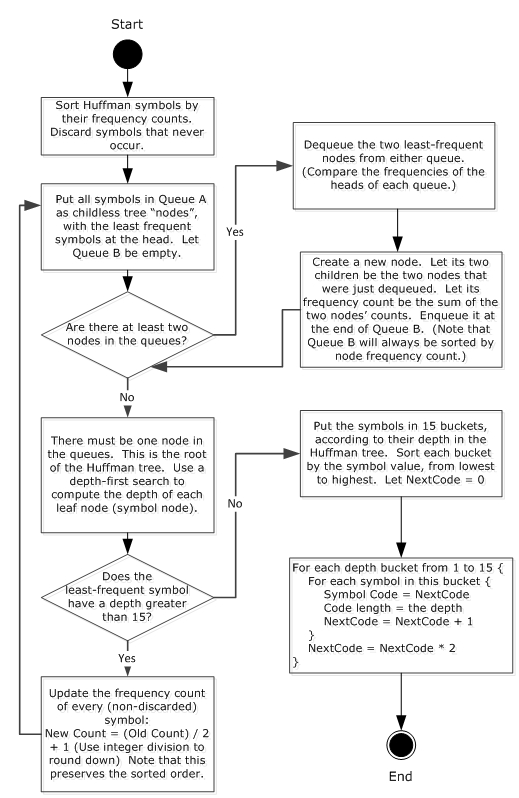 Figure 2: Length-limited canonical Huffman code construction method.Final Encoding PhaseIn the final encoding phase, the algorithm processes the intermediate encoding of literals and matches generated by the LZ77 ([UASDC]) phase. It re-encodes each literal and match using the canonical Huffman codes, but first it encodes the Huffman symbol bit lengths.Each symbol bit length is encoded with 4 bits. Bit lengths for even-valued symbols are stored in the lower 4 bits of the bytes, whereas bit lengths for odd-valued symbols are stored in the higher 4 bits.For example, if the bit lengths of symbols 0, 1, 2, and 3 were 5, 6, 7, and 8, respectively, the first 2 bytes of the output buffer would be 0x65 0x87. The Huffman [IEEE-MRC] construction process guarantees that each bit length fits in 4 bits. Symbols that are never used, and therefore have no Huffman code, have the special value of zero.Because there are 512 Huffman symbols, and the format stores two lengths per byte, this part of the output data will always be exactly 256 bytes.Following the 256-byte table, the format encodes the sequence of literals and matches. Literals are distinguished from matches by the value of the Huffman symbol: symbol values less than 256 are literals, whereas symbols greater than 255 are matches. Most matches require more bits to fully encode the distance and the length.As explained in section 2.1.4.1, the match symbol value encodes the length of the match (up to 17) and the bit index of the highest set bit in the distance. If this bit index is, for example, 3, the decompression function can determine that the distance is at least 1000 (1000 binary, or 8 decimal) and at most 1111 (1111 binary, or 15 decimal). It can also compute that 3 more bits of information are required to determine the exact distance. Therefore, the encoder encodes the lower 3 bits of the distance directly in the output bit stream (which is also used to encode the variable-length Huffman codes). In general, the encoder explicitly encodes the lower <GetHighBit(Distance)> bits immediately following the match's Huffman symbol.The encoder is required to process match lengths longer than 17. If the length is less than 18, the decoder can determine it directly from the match symbol by taking the lower 4 bits and adding 3. A lower-four-bits value of 15 is a special case that means the length is at least 18, and the full length is encoded with more bits. Unlike the extra-distance bits, the extra-length bits are not encoded seamlessly in the Huffman bit stream. Longer lengths are encoded with an extra byte in the output, and if that is not enough, an additional 2 bytes. The location of these extra bytes is such that, if the decompression function reads the Huffman bit stream in 2-byte chunks, these extra bytes are the next bytes that the decompression function will read.Implementations of the decompression algorithm may expect an extra symbol to mark the end of the data. For example, certain implementations fail during decompression if the Huffman symbol 256 is not found after the actual data. For this reason, the encoding algorithm SHOULD append this symbol and increment the count of symbol 256 before the Huffman codes are constructed.Note that match distances cannot be larger than 65,535, and match lengths cannot be longer than 65,538. The LZ77 phase is implemented to ensure that match lengths and distances do not exceed these values.The following pseudocode demonstrates the encoding method.Write the 256-byte table of symbol bit lengthsWhile there are more literals or matches to encode      If the next thing is a literal        WriteBits(SymbolLength[LiteralValue], SymbolCode[LiteralValue])    Else      // the next thing is a match        Extract the length and distance of the match        MatchSymbolValue = 256 + min(Length - 3, 15) + (16 * GetHighBit(Distance))        WriteBits(SymbolLength[MatchSymbolValue], SymbolCode[MatchSymbolValue])        If (Length – 3) >= 15            WriteByte(min(Length – 3 – 15, 255))            If (Length – 3 – 15) >= 255                WriteTwoBytes(Length – 3)        WriteBits(GetHighBit(Distance), Distance – (1 << GetHighBit(Distance)))WriteBits(SymbolLength[256], SymbolCode[256])FlushBits()The WriteBits, WriteByte, WriteTwoBytes, and FlushBits functions implicitly use five variables, which are initialized as follows:FreeBits = 16NextWord = 0OutputPosition1 = OutputBufferPointer + 256OutputPosition2 = OutputBufferPointer + 258 OutputPosition  = OutputBufferPointer + 260The following pseudocode shows the implementation of the functions. Note that a complete implementation must also include bounds checks to ensure that nothing is written beyond the output buffer.WriteBits (NumberOfBitsToWrite, BitsToWrite)    If FreeBits >= NumberOfBitsToWrite        FreeBits = FreeBits – NumberOfBitsToWrite        NextWord = (NextWord << NumberOfBitsToWrite) + BitsToWrite    Else        NextWord = (NextWord << FreeBits)        NextWord = NextWord + (BitsToWrite >> (NumberOfBitsToWrite – FreeBits))        FreeBits = FreeBits – NumberOfBitsToWrite        Write (NextWord & 0xFF) to OutputPosition1        Write (NextWord >> 8) to OutputPosition1 + 1        OutputPosition1 = OutputPosition2        OutputPosition2 = OutputPosition        Advance OutputPosition by 2 bytes        FreeBits = FreeBits + 16        NextWord = BitsToWriteEndWriteByte (ByteToWrite)    Write ByteToWrite to OutputPosition    Advance OutputPosition by 1 byteEndWriteTwoBytes (BytesToWrite)    Write (BytesToWrite & 0xFF) to OutputPosition    Write (BytesToWrite >> 8) to OutputPosition + 1    Advance OutputPosition by 2 bytesEndFlushBits ()    NextWord <<= FreeBits    Write (NextWord & 0xFF) to OutputPosition1    Write (NextWord >> 8) to OutputPosition1 + 1       Write a 16-bit value of zero to OutputPosition2    The final compressed size is the value of OutputPositionEndLZ77+Huffman Decompression Algorithm DetailsAbstract Data ModelNone.InitializationNone.Processing RulesNone.ProcessingThe decompression processes a series of blocks to form the decompressed output. Each block is processed in-order, and its decoded content written to the output stream is in-order. When processing a block, we check for terminating conditions for both block and overall decoding.The decompression algorithm uses the 256-byte Huffman table to reconstruct the canonical Huffman [IEEE-MRC] representations of each symbol. Next, the Huffman stream of LZ77 ([UASDC]) literals and matches is decoded to reproduce the original data.The following method can be used to construct a decoding table. The decoding table will have 2^15 entries because 15 is the maximum bit length permitted by the Xpress Compression Algorithm for a Huffman code. If a symbol has a bit length of X, it has 2^(15 – X) entries in the table that point to its value. The order of symbols in the table is sorted by bit length (from low to high), and then by symbol value (from low to high). These requirements represent the agreement of canonicalness with the compression end of the algorithm. The following pseudocode shows the table construction method:CurrentTableEntry = 0For BitLength = 1 to 15    For Symbol = 0 to 511        If the encoded bit length of Symbol equals BitLength            EntryCount = (1 << (15 – BitLength))            Repeat EntryCount times                If CurrentTableEntry >= 2^15                    The compressed data is not valid. Return with error.                DecodingTable[CurrentTableEntry] = Symbol                CurrentTableEntry = CurrentTableEntry + 1If CurrentTableEntry does not equal 2^15    The compressed data is not valid. Return with error.A valid implementation MUST use a method that provides results equivalent to those of the preceding table-based method to construct a data structure for decoding canonical Huffman codes. An implementation MAY use this simple table-based method, but SHOULD use a faster method.The compression stream is designed to be read in (mostly) 16-bit chunks, with a 32-bit register maintaining at least the next 16 bits of input. This strategy allows the code to seamlessly handle the bytes for long match lengths, which would otherwise be awkward. The following pseudocode demonstrates this method.During the beginning of processing each block for decompression, an implementation MUST check for EOF. An implementation can do this by comparing the block size against the required space for a Huffman table — if this condition is met and all output has been written, then processing stops and success is returned. Alternately, an implementation can explicitly examine the input buffer using the Huffman table from the previous block.Loop until a decompression terminating condition        Build the decoding table    CurrentPosition = 256              // start at the end of the Huffman table    NextBits = Read16Bits(InputBuffer + CurrentPosition)    CurrentPosition += 2    NextBits <<= 16    NextBits |= Read16Bits(InputBuffer + CurrentPosition)    CurrentPosition += 2    ExtraBitCount = 16    BlockEnd = OutputPosition + 65536    Loop until a block terminating condition        If the OutputPosition >= BlockEnd then terminate block processing        Next15Bits = NextBits >> (32 – 15)        HuffmanSymbol = DecodingTable[Next15Bits]        HuffmanSymbolBitLength = the bit length of HuffmanSymbol, from the table in        the input buffer        NextBits <<= HuffmanSymbolBitLength        ExtraBitCount -= HuffmanSymbolBitLength        If ExtraBitCount < 0            NextBits |= Read16Bits(InputBuffer + CurrentPosition) << (-ExtraBitCount)            ExtraBitCount += 16            CurrentPosition += 2        If HuffmanSymbol < 256            Output the byte value HuffmanSymbol to the output stream.        Else If HuffmanSymbol == 256 and                the entire input buffer has been read and                the expected decompressed size has been written to the output buffer            Decompression is complete.  Return with success.        Else            HuffmanSymbol = HuffmanSymbol - 256            MatchLength = HuffmanSymbol mod 16            MatchOffsetBitLength = HuffmanSymbol / 16            If MatchLength == 15                MatchLength = ReadByte(InputBuffer + CurrentPosition)                CurrentPosition += 1                If MatchLength == 255                    MatchLength = Read16Bits(InputBuffer + CurrentPosition)                    CurrentPosition += 2                    If MatchLength < 15                        The compressed data is invalid. Return error.                    MatchLength = MatchLength - 15                MatchLength = MatchLength + 15            MatchLength = MatchLength + 3            MatchOffset = NextBits >> (32 – MatchOffsetBitLength)            MatchOffset += (1 << MatchOffsetBitLength)            NextBits <<= MatchOffsetBitLength            ExtraBitCount -= MatchOffsetBitLength            If ExtraBitCount < 0                Read the next 2 bytes the same as the preceding (ExtraBitCount < 0) case            For i = 0 to MatchLength - 1                Output OutputBuffer[CurrentOutputPosition – MatchOffset + i]    End of block loopEnd of decoding loopAn implementation MUST also generate an error indicating that the compressed data is not valid in the event of an improper memory access outside the buffer.Note that the match-copying loop copies 1 byte at a time and cannot use the standard library functions memcpy or memove. A sequence of bytes such as aaaaaa can be encoded like this: [literal: "a"][match: offset=1, length=5]. In other words, the match length can be greater than the match offset, and this necessitates the 1-byte-at-a-time copying strategy.Plain LZ77 Compression Algorithm DetailsAbstract Data ModelNone.InitializationNone.Processing RulesNone.ProcessingThe fastest variant of the Xpress Compression Algorithm avoids the cost of the Huffman[IEEE-MRC] pass by encoding the LZ77 [UASDC] literals and matches in a simple way. The encoding process is similar to the method described in section 2.1.4.1, with the key difference that the largest match offset it can encode is 8192 instead of the 65535 limit of the Huffman format. The literal or match flags are encoded in 32-bit chunks. Literals are encoded with a simple byte value. Matches are encoded with a 16-bit value, where the high 13 bits represent the offset and the low 3 bits represent the length. Long lengths are encoded with an additional 4 bits, then 8 bits, and then 16 bits. The MatchLength is represented by a ULONG, a 32-bit unsigned integer (see [MS-DTYP] section 2.2.51); therefore, the maximum value is 4,294,967,295. The following pseudocode provides an outline of the encoding method.Flags = 0      // this is a 32-bit integer valueFlagCount = 0FlagOutputPosition = 0OutputPosition = 4InputPosition = 0LastLengthHalfByte = 0While InputPosition has not reached the end of the input buffer    Try to find a match with a length of at least 3 (see section 2.1.4.1)    The match must be within the last 8,192 bytes (MatchOffset <= 2^13)    If no match was found or InputPosition + 2 is beyond the input buffer        Copy 1 byte from InputPosition to OutputPosition.  Advance both.        Flags <<= 1        FlagCount = FlagCount + 1        If FlagCount == 32            Write the 32-bit value Flags to FlagOutputPosition            FlagCount = 0            FlagOutputPosition = OutputPosition            OutputPosition += 4    Else    // a valid match was found        Let MatchLength and MatchOffset describe the match        MatchLength = MatchLength – 3        MatchOffset = MatchOffset – 1        MatchOffset <<= 3        If MatchLength < 7            // This is the simple case. The length fits in 3 bits.            MatchOffset += MatchLength            Write MatchOffset the 2-byte value to OutputPosition            OutputPosition += 2        Else            // The length does not fit 3 bits. Record a special value to            // indicate a longer length.            MatchOffset |= 7            Write MatchOffset the 2-byte value to OutputPosition            OutputPosition += 2            MatchLength -= 7            // Try to encode the length in the next 4 bits. If we previously            // encoded a 4-bit length, we'll use the high 4 bits from that byte.            If LastLengthHalfByte == 0                LastLengthHalfByte = OutputPosition                If MatchLength < 15                    Write single byte value of MatchLength to OutputPosition                    OutputPosition += 1                Else                    Write single byte value of 15 to OutputPosition                    OutputPosition++                    goto EncodeExtraLen            Else                If MatchLength < 15                    OutputBuffer[LastLengthHalfByte] |= MatchLength << 4                    LastLengthHalfByte = 0                Else                    OutputBuffer[LastLengthHalfByte] |= 15 << 4                    LastLengthHalfByte = 0        EncodeExtraLen:                    // We've already used 3 bits + 4 bits to encode the length                    // Next use the next byte.                    MatchLength -= 15                    If MatchLength < 255                        Write single byte value of MatchLength to OutputPosition                        OutputPosition += 1                    Else                        // Use two more bytes for the length                        Write single byte value of 255 to OutputPosition                        OutputPosition += 1                        MatchLength += 7 + 15                        If MatchLength < (1 << 16)                            Write two-byte value MatchLength to OutputPosition                            OutputPosition += 2                        Else                            Write two-byte value of 0 to OutputPosition                            OutputPosition += 2                            Write four-byte value of MatchLength to OutputPosition                            OutputPosition += 4        Flags = (Flags << 1) | 1        FlagCount = FlagCount + 1        If FlagCount == 32            Write the 32-bit value Flags to FlagOutputPosition            FlagCount = 0            FlagOutputPosition = OutputPosition            OutputPosition += 4        Advance InputPosition to the first byte that was not in the matchEndwhileFlags <<= (32 – FlagCount)Flags |= (1 << (32 – FlagCount)) - 1Write the 32-bit value Flags to FlagOutputPositionThe final compressed size is the value of OutputPositionPlain LZ77 Decompression Algorithm DetailsAbstract Data ModelNone.InitializationNone.Processing RulesNone.ProcessingThis section provides the decompression method corresponding to the compression method that is described in section 2.3. The basic structure is to decode each flag, which indicates whether the next item is a literal or a match. Literals are copied directly from the input buffer to the output buffer. Matches are decoded into a (length, offset) pair that is used to copy data from earlier in the output buffer. If the code that follows reads or writes outside the provided buffers at any time, an implementation MUST return an error indicating that the compressed buffer is invalid. Note that the match-copying loop copies 1 byte at a time and cannot use the standard library functions memcpy or memmove. A sequence of bytes such as aaaaaa can be encoded as follows:[literal: "a"][match: offset=1, length=5]The match length can be greater than the match offset, and this necessitates the 1-byte-at-a-time copying strategy shown in the following pseudocode.BufferedFlags = 0BufferedFlagCount = 0InputPosition = 0OutputPosition = 0LastLengthHalfByte = 0Loop until break instruction or error    If BufferedFlagCount == 0        BufferedFlags = read 4 bytes at InputPosition        InputPosition += 4        BufferedFlagCount = 32    BufferedFlagCount = BufferedFlagCount – 1    If (BufferedFlags & (1 << BufferedFlagCount)) == 0        Copy 1 byte from InputPosition to OutputPosition.  Advance both.    Else        If InputPosition == InputBufferSize            Decompression is complete.  Return with success.        MatchBytes = read 2 bytes from InputPosition        InputPosition += 2        MatchLength = MatchBytes mod 8        MatchOffset = (MatchBytes / 8) + 1        If MatchLength == 7            If LastLengthHalfByte == 0                MatchLength = read 1 byte from InputPosition                MatchLength = MatchLength mod 16                LastLengthHalfByte = InputPosition                InputPosition += 1            Else                MatchLength = read 1 byte from LastLengthHalfByte position                MatchLength = MatchLength / 16                LastLengthHalfByte = 0            If MatchLength == 15                MatchLength = read 1 byte from InputPosition                InputPosition += 1                If MatchLength == 255                    MatchLength = read 2 bytes from InputPosition                    InputPosition += 2                    If MatchLength == 0                        MatchLength = read 4 bytes from InputPosition                        InputPosition += 4 bytes                    If MatchLength < 15 + 7                       Return error.                    MatchLength -= (15 + 7)                MatchLength += 15            MatchLength += 7        MatchLength += 3        For i = 0 to MatchLength – 1            Copy 1 byte from OutputBuffer[OutputPosition – MatchOffset]            OutputPosition += 1LZNT1 Algorithm DetailsThe LZNT1 algorithm employs a grammar common to LZ77 variants, making use of LZ77 [UASDC] literals and matches and using the characteristic processing. The LZNT1 algorithm is comparable to the Plain LZ77 variant, which implements the features of LZ77 through a specialized buffer format as specified in section 2.3 and section 2.4. Key differences between the "plain" and LZNT1 variants include the following:LZNT1 uses a less complex process to encode lengths.LZNT1 varies the number of bits used to encode length and distance, whereas the sizes of the Plain LZ77-encoded fields are fixed.LZNT1 groups flags in bytes; Plain LZ77 groups them in 4-byte DWORDs.The LZNT1 buffer is structured as a series of chunks that can be independently decompressed.Abstract Data ModelThis section describes a conceptual model of possible data organization that an implementation maintains to participate in this algorithm. The described organization is provided to facilitate the explanation of how the algorithm behaves. This document does not mandate that implementations adhere to this model as long as their external behavior is consistent with that described in this document.The following elements are specific to this algorithm.Chunks: Segments of data that are compressed, uncompressed, or that denote the end of the buffer.Chunk header: The header for a compressed or uncompressed chunk of data.Flag bytes: A bit flag whose bits, read from low order to high order, specify the formats of the data elements that follow. For example, bit 0 corresponds to the first data element, bit 1 to the second, and so on. If the bit corresponding to a data element is set, the element is a 2-byte compressed word; otherwise, it is a 1-byte literal value.Flag group: A flag byte followed by zero or more data elements, each of which is a single literal byte or a 2-byte compressed word.Buffer FormatThe LZNT1 algorithm relies on the use of a specific buffer format in its implementation of LZ77. The compression algorithm produces a buffer format of the following grammatical structure:<Buffer> ::= <Chunk> <Buffer> | <Chunk><Chunk> ::= <Compressed_chunk> |             <Uncompressed_chunk> |            End_of_buffer<Uncompressed_chunk> ::= Chunk_header Uncompressed_data<Compressed_chunk> ::= Chunk_header <Flag_group><Flag_group> ::= <Flag_data> <Flag_group> | <Flag_data><Flag_data> ::=    Flag_byte <Data> <Data> <Data> <Data> <Data> <Data> <Data> <Data>  | Flag_byte <Data> <Data> <Data> <Data> <Data> <Data> <Data>  | Flag_byte <Data> <Data> <Data> <Data> <Data> <Data>  | Flag_byte <Data> <Data> <Data> <Data> <Data>  | Flag_byte <Data> <Data> <Data> <Data>  | Flag_byte <Data> <Data> <Data>   | Flag_byte <Data> <Data>  | Flag_byte <Data> <Data> ::= Literal | Compressed_wordA compressed data buffer consists of one or more chunks. A chunk is either compressed, uncompressed, or it denotes the end of the buffer. If the chunk is uncompressed, it contains a chunk header followed by uncompressed data; if it is compressed, it contains a chunk header followed by a series of one or more pieces of flagged data. Finally, a piece of flagged data consists of a flag byte that is followed by no more than 8 individual data elements. The following sections describe the structure of each of these grammatical elements, including constraints on their usage that are not expressed in the raw grammar.Buffers and ChunksA compressed buffer consists of a series of one or more compressed output chunks. Each chunk begins with a 16-bit header.If both bytes of the header are 0, the header is an End_of_buffer terminal that denotes the end of the compressed data stream.Otherwise, the header MUST be formatted as follows:Bit 15 indicates whether the chunk contains compressed data.Bits [14:12] contain a signature indicating the format of the subsequent data.Bits [11:0] contain the size of the compressed chunk, minus three bytes.Bit 15 indicates whether the chunk contains compressed data. If this bit is zero, the chunk header is followed by uncompressed literal data. If this bit is set, the next byte of the chunk is the beginning of a Flag_group nonterminal that describes some compressed data.Bits 14 down to 12 contain a signature value. This value MUST always be 3 (unless the header denotes the end of the compressed buffer).Bits 11 down to 0 contain the size of the compressed chunk minus three bytes. This size otherwise includes the size of any metadata in the chunk, including the chunk header. If the chunk is uncompressed, the total amount of uncompressed data therein can be computed by adding 1 to this value (adding 3 bytes to get the total chunk size, then subtracting 2 bytes to account for the chunk header).The End_of_buffer character is not required to terminate the compressed buffer. The character is used, however, if space allows. For example, given 20 kilobytes (KB) of uncompressed data and a 10 KB buffer to contain the compressed data, if the size of the compressed data (including metadata) is exactly 10 KB, the capacity of the buffer has been met. In such a case, the End_of_buffer terminal is not written. Because the presence of this terminal is not guaranteed, the size of the compressed data MUST be known before data in this format is decompressed. If an End_of_buffer terminal is added, the size of the final compressed data is considered not to include the size of the End_of_buffer terminal.Flag GroupsIf a chunk is compressed, its chunk header is immediately followed by the first byte of a Flag_group nonterminal.A flag group consists of a flag byte followed by zero or more data elements. Each data element is either a single literal byte or a two-byte compressed word. The individual bits of a flag byte, taken from low-order bits to high-order bits, specify the formats of the subsequent data elements (such that bit 0 corresponds to the first data element, bit 1 to the second, and so on). If the bit corresponding to a data element is set, the element is a two-byte compressed word; otherwise, it is a one-byte literal.Data ElementsA data element MUST either be an uncompressed literal or a compressed word. An uncompressed literal is a byte of data that was not compressed and can therefore be treated as part of the uncompressed data stream. A compressed word is a two-byte value that contains a length and a displacement and whose format varies depending on the portion of the data that is being processed.Each compressed word consists of a D-bit displacement in the high-order bits and an L-bit length in the low-order bits, subject to the constraints that 4 <= D <= 12, 4 <= L <= 12, and D + L = 16. The displacement in a compressed word is the difference between the current location in the uncompressed data (either the current read point when compressing or the current write point when decompressing) and the location of the uncompressed data corresponding to the compressed word, minus one byte. The length is the amount of uncompressed data that can be found at the appropriate displacement, minus three bytes. While using the compressed buffers, the stored displacement must be incremented by 1 and the stored length must be incremented by 3, to get the actual displacement and length.For example, the input data for a given compression consists of the following stream:F F G A A G F E D D E F F E E | F F G A A G F E D D E F E D DIn this case, the data prior to the vertical bar has already been compressed. The next 12 characters of the input stream match the first 12 characters of the data that was already compressed. Moreover, the distance from the current input pointer to the start of this matching string is 15 characters. This can be described by the <displacement, length> pair of <15, 12>.Decompression of this data produces the first portion of the input stream:F F G A A G F E D D E F F E E |The next data element is a <15, 12> displacement-length pair. The start of the uncompressed data is 15 characters behind the last character in the already uncompressed data, and the length of the data to read is 12 characters. Decompression results in the following buffer.F F G A A G F E D D E F F E E F F G A A G F E D D E F |This matches the original data stream.F F G A A G F E D D E F F E E F F G A A G F E D D E F E D DThe sizes of the displacement and length fields of a compressed word vary with the amount of uncompressed data in the current chunk that has already been processed. The format of a given compressed word is determined as follows: Let U be the amount of uncompressed data that has already been processed in the current chunk (either the amount that has been read when compressing data or the amount that has been written when decompressing data). Note that U depends on the offset from the start of a chunk and not the offset from the beginning of the uncompressed data. Then let M be the largest value in [4…12] such that 2M-1 < U, or 4 if there is no such value. A compressed word then has the format D = M and L = 16 – M, with the displacement occupying D high-order bits and the length occupying L low-order bits.Initialization None.Processing Rules Input streams are compressed in units of 4096 bytes. The process of creating a chunk is complete if at least 4096 bytes of data or the remainder of the input buffer is compressed. If the data remains in the input buffer, the processing of a new chunk is started.Lempel-Ziv compression does not require that the entirety of the data to which a compressed word refers actually be in the uncompressed buffer when the word is processed. In other words, it is not required that (U – displacement + length < U). Therefore, when processing a compressed word, data MUST be copied from the start of the uncompressed target region to the end—that is, the byte at (U – displacement) MUST be copied first, then (U – displacement + 1), and so on, because the compressed word might refer to data that will be written during decompression. Some of the bits in a flag byte might not be used. To process compressed buffers, the size of the compressed chunk that is stored in the chunk header MUST be used to determine the position of the last valid byte in the chunk. The size value MUST ignore flag bits that correspond to bytes outside the chunk.Processing For a discussion of LZ77 processing similar to that of the LZNT1 variant, see sections 2.3 and 2.4 on Plain LZ77 compression and decompression.Algorithm ExamplesLZ77With the  Plain LZ77 variant of the algorithm, the uncompressed ASCII string abcdefghijklmnopqrstuvwxyz is compressed as follows, in hexadecimal.3f 00 00 00 61 62 63 64 65 66 67 68 69 6a 6b 6c 6d 6e 6f 70 71 72 73 74 75 76 77 78 79 7aThe first 4 bytes encode the first 32 literal or match flags (in this case, 26 zero bits, representing the 26 literals to follow, then 6 one bits, because any extra flag bits are ones). The next 26 bytes are the ASCII representation of the input string.The uncompressed input is the 300-byte ASCII string:abcabcabcabcabcabcabcabcabcabcabcabcabcabcabcabcabcabcabcabcabcabcabcabcabcabcabcabcabcabcabcabcabcabcabcabcabcabcabcabcabcabcabcabcabcabcabcabcabcabcabcabcabcabcabcabcabcabcabcabcabcabcabcabcabcabcabcabcabcabcabcabcabcabcabcabcabcabcabcabcabcabcabcabcabcabcabcabcabcabcabcabcabcabcabcabcabcabcabcabc In this case, using Plain LZ77, those 300 bytes are encoded as follows:ff ff ff 1f 61 62 63 17 00 0f ff 26 01This is the encoding of abc[match: distance = 3, length = 297].LZ77+HuffmanThe uncompressed ASCII string abcdefghijklmnopqrstuvwxyz is compressed as a sequence of literals, as follows, in hexadecimal.00 00 00 00 00 00 00 00 00 00 00 00 00 00 00 00 00 00 00 00 00 00 00 00 00 00 00 00 00 00 00 00 00 00 00 00 00 00 00 00 00 00 00 00 00 00 00 00 50 55 55 55 55 55 55 55 55 55 55 45 44 04 00 00 00 00 00 00 00 00 00 00 00 00 00 00 00 00 00 00 00 00 00 00 00 00 00 00 00 00 00 00 00 00 00 00 00 00 00 00 00 00 00 00 00 00 00 00 00 00 00 00 00 00 00 00 00 00 00 00 00 00 00 00 00 00 00 00 04 00 00 00 00 00 00 00 00 00 00 00 00 00 00 00 00 00 00 00 00 00 00 00 00 00 00 00 00 00 00 00 00 00 00 00 00 00 00 00 00 00 00 00 00 00 00 00 00 00 00 00 00 00 00 00 00 00 00 00 00 00 00 00 00 00 00 00 00 00 00 00 00 00 00 00 00 00 00 00 00 00 00 00 00 00 00 00 00 00 00 00 00 00 00 00 00 00 00 00 00 00 00 00 00 00 00 00 00 00 00 00 00 00 00 00 00 00 00 00 00 00 00 00 00 00 00 00 d8 52 3e d7 94 11 5b e9 19 5f f9 d6 7c df 8d 04 00 00 00 00The first 256 bytes represent the Huffman code lengths. In this case, most of these values are zero because those symbols are not used. The few nonzero values represent the code lengths (5 bits or 4 bits in this case) of the literal symbols corresponding to the ASCII characters of the lowercase alphabet, as well as the end-of-file (EOF) symbol (symbols index 256). The last few bytes in the buffer are the Huffman encoding of the string abcdefghijklmnopqrstuvwxyz[EOF].The uncompressed data is the following 300-byte ASCII string: abcabcabcabcabcabcabcabcabcabcabcabcabcabcabcabcabcabcabcabcabcabcabcabcabcabcabcabcabcabcabcabcabcabcabcabcabcabcabcabcabcabcabcabcabcabcabcabcabcabcabcabcabcabcabcabcabcabcabcabcabcabcabcabcabcabcabcabcabcabcabcabcabcabcabcabcabcabcabcabcabcabcabcabcabcabcabcabcabcabcabcabcabcabcabcabcabcabcabcabc The LZ77+Huffman algorithm encodes it as follows:00 00 00 00 00 00 00 00 00 00 00 00 00 00 00 00 00 00 00 00 00 00 00 00 00 00 00 00 00 00 00 00 00 00 00 00 00 00 00 00 00 00 00 00 00 00 00 00 30 23 00 00 00 00 00 00 00 00 00 00 00 00 00 00 00 00 00 00 00 00 00 00 00 00 00 00 00 00 00 00 00 00 00 00 00 00 00 00 00 00 00 00 00 00 00 00 00 00 00 00 00 00 00 00 00 00 00 00 00 00 00 00 00 00 00 00 00 00 00 00 00 00 00 00 00 00 00 00 02 00 00 00 00 00 00 00 00 00 00 00 00 00 00 20 00 00 00 00 00 00 00 00 00 00 00 00 00 00 00 00 00 00 00 00 00 00 00 00 00 00 00 00 00 00 00 00 00 00 00 00 00 00 00 00 00 00 00 00 00 00 00 00 00 00 00 00 00 00 00 00 00 00 00 00 00 00 00 00 00 00 00 00 00 00 00 00 00 00 00 00 00 00 00 00 00 00 00 00 00 00 00 00 00 00 00 00 00 00 00 00 00 00 00 00 00 00 00 00 00 00 00 00 00 00 00 00 a8 dc 00 00 ff 26 01 The first 256 bytes are the Huffman code lengths. The nonzero symbols are the literals 'a', 'b', and 'c'; the EOF symbol; and one match symbol. The last few bytes encode abc[match: distance=3, length=297][EOF]. This example illustrates how long match lengths are encoded. In the last bytes of the compressed data, note the calculation 0x126 = 294 = 297 – 3. Because it is the minimum match length, 3 is subtracted from each match length before it is encoded.LZNT1The following shows an example of LZ77 compression in which the compressed word references data that is not wholly contained in the uncompressed buffer at the time when the word is processed. In this scenario, the compressed word is processed by copying data from the start of the uncompressed target region to the end.The following ANSI string, including the terminal NUL, is 142 bytes in length.F# F# G A A G F# E D D E F# F# E E F# F# G A A G F# E D D E F# E D D E E F# D E F# G F# D E F# G F# E D E A F# F# G A A G F# E D D E F# E D DThe algorithm, using the standard compression engine, produces the following hexadecimal output with a length of 59 bytes.0x00000000: 38 b0 88 46 23 20 00 200x00000008: 47 20 41 00 10 a2 47 010x00000010: a0 45 20 44 00 08 45 010x00000018: 50 79 00 c0 45 20 05 240x00000020: 13 88 05 b4 02 4a 44 ef0x00000028: 03 58 02 8c 09 16 01 480x00000030: 45 00 be 00 9e 00 04 010x00000038: 18 90 00The compressed data is contained in a single chunk. The chunk header, interpreted as a 16-bit value, is 0xB038. Bit 15 is 1, so the chunk is compressed; bits 14 through 12 are the correct signature value (3); and bits 11 through 0 are decimal 56, so the chunk is 59 bytes in size.The next byte, 0x88, is a flag byte. Bits 0, 1, and 2 of this byte are clear, so the next 3 bytes are not compressed. They are 0x46 ('F'), 0x23 ('#'), and 0x20 (a space). The output stream now contains "F# ".Bit 3 of the flag byte is set, however, so the next two bytes are part of a compressed word; in this case, that word is 0x2000. Here, the offset from the start of the uncompressed data, U, is 3 bytes; there is no value M such that M >= 4 and 2M-1 < U, so the compressed word has 4 bits of displacement and 12 bits of length. The stored displacement is 2 (0010) and the stored length is 0 (0000 0000 0000); the actual displacement is 3 (2 + 1 = 3) and the length is 3 (0 + 3 = 3). The next 3 characters of uncompressed data are "F# ", which results in an uncompressed string of length 6: "F# F# ".Bits 4 through 6 of the flag byte are clear, so the next three bytes are literals: 0x47 ('G'), 0x20 (a space), and 0x41 ('A'). The string is now "F# F# G A". Bit 7 is set, so the next two bytes are a compressed word, 0x1000. The offset from the start of the chunk is 9 bytes, so the compressed word once again has 4 bits of displacement and 12 bits of length. The stored displacement is 1 (0001) and the stored length is 0 (0000 0000 0000); thus, the final displacement is 2 (1 + 1 = 2) and the final length is 3 (0 + 3 = 3). This is a case in which the current uncompressed length (9 bytes) minus the displacement plus the length (10 bytes) actually exceeds the amount of uncompressed data, so character-by-character copying from the beginning of the displaced region is important. The first character is a space, so the string is "F# F# G A "; the next character is an A, resulting in "F# F# G A A"; and the next is the space that was just written, resulting in "F# F# G A A ".The rest of the decompression proceeds similarly. The final flag byte is located at offset 0x37. This is the 56th byte of compressed data; only three bytes remain. The flag byte is 0x01, so the next two bytes are a single compressed word. The final byte is a literal value, 0x00. The remainder of the flag byte is ignored because no data remains in the buffer.SecuritySecurity Considerations for ImplementersImplementers of the decompression method need to ensure that their code fails correctly on invalid input instead of overwriting memory locations outside the caller's output buffer. Implementers need to assume that the input buffer could be corrupted or might be maliciously constructed to cause the decompression function to read or write outside the buffers it is provided. A particularly subtle case involves guarding against integer/pointer overflow bugs when the input buffer contains long match lengths.Index of Security ParametersNone.Appendix A: Product BehaviorThe information in this specification is applicable to the following Microsoft products or supplemental software. References to product versions include updates to those products.Windows 2000 operating systemWindows XP operating systemWindows Server 2003 operating systemWindows Server 2003 R2 operating systemWindows Vista operating systemWindows Server 2008 operating systemWindows 7 operating systemWindows Server 2008 R2 operating systemWindows 8 operating systemWindows Server 2012 operating systemWindows 10 operating systemWindows Server 2016 operating systemWindows Server operating systemWindows Server 2019 operating systemExceptions, if any, are noted in this section. If an update version, service pack or Knowledge Base (KB) number appears with a product name, the behavior changed in that update. The new behavior also applies to subsequent updates unless otherwise specified. If a product edition appears with the product version, behavior is different in that product edition.Unless otherwise specified, any statement of optional behavior in this specification that is prescribed using the terms "SHOULD" or "SHOULD NOT" implies product behavior in accordance with the SHOULD or SHOULD NOT prescription. Unless otherwise specified, the term "MAY" implies that the product does not follow the prescription.Change TrackingThis section identifies changes that were made to this document since the last release. Changes are classified as Major, Minor, or None. The revision class Major means that the technical content in the document was significantly revised. Major changes affect protocol interoperability or implementation. Examples of major changes are:A document revision that incorporates changes to interoperability requirements.A document revision that captures changes to protocol functionality.The revision class Minor means that the meaning of the technical content was clarified. Minor changes do not affect protocol interoperability or implementation. Examples of minor changes are updates to clarify ambiguity at the sentence, paragraph, or table level.The revision class None means that no new technical changes were introduced. Minor editorial and formatting changes may have been made, but the relevant technical content is identical to the last released version.The changes made to this document are listed in the following table. For more information, please contact dochelp@microsoft.com.IndexAAbstract data model   LZ77+Huffman compression algorithm 7   LZNT1 19   plain LZ77 compression algorithm 15   plain LZ77 decompression algorithm 17Applicability 6CChange tracking 28DData model - abstract   LZ77+Huffman compression algorithm 7   LZ77+Huffman decompression algorithm 13   plain LZ77 compression algorithm 15   plain LZ77 decompression algorithm 17EExamples   LZ77 23   LZ77+Huffman 23   LZNT1 24GGlossary 5IImplementer - security considerations 26Index of security parameters 26Informative references 6Initialization   LZ77+Huffman compression algorithm 7   LZ77+Huffman decompression algorithm 13   LZNT1 22   plain LZ77 compression algorithm 15   plain LZ77 decompression algorithm 17Introduction 5LLZ77 example 23LZ77+Huffman Compression   overview 7LZ77+Huffman compression algorithm   abstract data model 7   initialization 7   overview 7   phases      final encoding 11      Huffman code construction 10      LZ77 7   processing rules 7LZ77+Huffman decompression algorithm   abstract data model 13   initialization 13   processing 14   processing rules 13LZ77+Huffman example 23LZNT1 algorithm abstract data model 19LZNT1 algorithm buffer format 19LZNT1 algorithm details 18LZNT1 algorithm initialization 22LZNT1 algorithm processing 22LZNT1 algorithm processing rules 22LZNT1 example 24NNormative references 5OOverview (synopsis) 6PParameters - security index 26Phases - LZ77+Huffman compression algorithm   final encoding 11   Huffman code construction 10   LZ77 7Plain LZ77 compression algorithm   abstract data model 15   initialization 15   processing 16   processing rules 15Plain LZ77 decompression algorithm   abstract data model 17   initialization 17   processing 17   processing rules 17Processing   LZ77+Huffman decompression algorithm 14   LZNT1 22   plain LZ77 compression algorithm 16   plain LZ77 decompression algorithm 17Processing rules   LZ77+Huffman compression algorithm 7   LZ77+Huffman decompression algorithm 13   LZNT1 22   plain LZ77 compression algorithm 15   plain LZ77 decompression algorithm 17Product behavior 27RReferences   informative 6   normative 5Relationship to protocols and other algorithms 6SSecurity   implementer considerations 26   parameter index 26Standards assignments 6TTracking changes 28DateRevision HistoryRevision ClassComments12/16/20111.0NewReleased new document.3/30/20121.0NoneNo changes to the meaning, language, or formatting of the technical content.7/12/20121.0NoneNo changes to the meaning, language, or formatting of the technical content.10/25/20122.0MajorSignificantly changed the technical content.1/31/20132.0NoneNo changes to the meaning, language, or formatting of the technical content.8/8/20132.0NoneNo changes to the meaning, language, or formatting of the technical content.11/14/20132.1MinorClarified the meaning of the technical content.2/13/20142.1NoneNo changes to the meaning, language, or formatting of the technical content.5/15/20142.1NoneNo changes to the meaning, language, or formatting of the technical content.6/30/20153.0MajorSignificantly changed the technical content.10/16/20153.0NoneNo changes to the meaning, language, or formatting of the technical content.7/14/20163.0NoneNo changes to the meaning, language, or formatting of the technical content.6/1/20173.0NoneNo changes to the meaning, language, or formatting of the technical content.9/15/20174.0MajorSignificantly changed the technical content.9/12/20185.0MajorSignificantly changed the technical content.3/4/20206.0MajorSignificantly changed the technical content.8/26/20207.0MajorSignificantly changed the technical content.DistanceBinary representationGetHighBit(Distance)1…000102…001015…010127…01112SectionDescriptionRevision class2.2.4 Processing10686 : Replaced CurrentOutputPosition with OutputPosition for simplicity and clarity of the pseudocode.Major2.2.4 Processing10685 : Clarified the nesting and termination conditions of the loops in the pseudocode.Major2.2.4 Processing10684 : Altered the pseudocode to advance the CurrentPosition by 256 rather than assigning a fixed value of 256.Major2.2.4 Processing10726 : Clarified when and how implementations check for the EOF condition during decompression.Major2.2.4 Processing10851 : Corrected the pseudocode to remove extraneous implementation-specific processing.Major